Psychology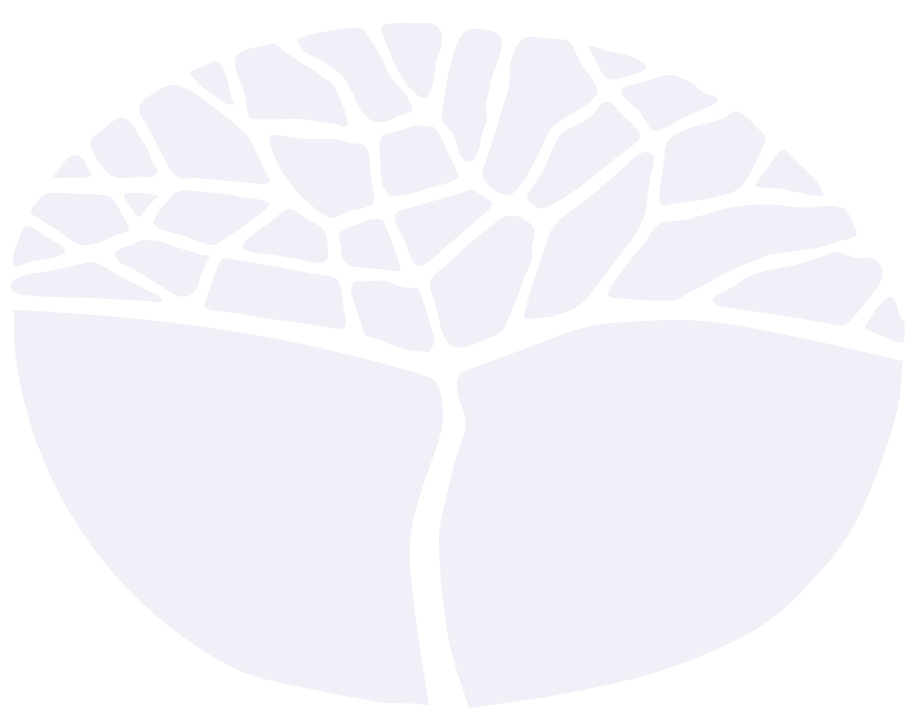 General courseYear 12 syllabusIMPORTANT INFORMATIONThis syllabus is effective from 1 January 2017.Users of this syllabus are responsible for checking its currency.Syllabuses are formally reviewed by the School Curriculum and Standards Authority on a cyclical basis, typically every five years.Copyright© School Curriculum and Standards Authority, 2016This document – apart from any third party copyright material contained in it – may be freely copied, or communicated on an intranet, for non-commercial purposes in educational institutions, provided that the School Curriculum and Standards Authority is acknowledged as the copyright owner, and that the Authority’s moral rights are not infringed.Copying or communication for any other purpose can be done only within the terms of the Copyright Act 1968 or with prior written permission of the School Curriculum and Standards Authority. Copying or communication of any third party copyright material can be done only within the terms of the Copyright Act 1968 or with permission of the copyright owners.Any content in this document that has been derived from the Australian Curriculum may be used under the terms of the Creative Commons Attribution 4.0 International (CC BY) licence. ContentRationale	1Course outcomes	2Organisation	3Structure of the syllabus	3Organisation of content	3Mathematical skills expected of students studying the Psychology General course	4Representation of the general capabilities	4Representation of the cross-curriculum priorities	6Unit 3	7Unit description	7Unit content	7Unit 4	10Unit description	10Unit content	10School-based assessment	13Externally set task	14Grading	14Appendix 1 – Grade descriptions Year 12	15RationalePsychology is the scientific study of how people think, feel and act. It aims to answer important questions such as what factors influence human development. While there are other disciplines that overlap with psychology's main aim to understand humans, psychology is rigorous in its use of scientific method. This allows for systematic exploration into the complexities of human behaviour based on evidence gathered through planned investigations.This course introduces students to a breadth of knowledge focusing on the psychology of self and others. Psychological knowledge helps us understand factors relating to individuals, such as: cognition, or the way we think; biological bases of behaviour; and personality, the enduring traits that distinguish individuals. Psychological knowledge also helps us understand the way that individuals function within groups. This consists of knowledge associated with socialisation, moral development, the formation of attitudes and also how people relate and communicate. On a larger scale, psychological knowledge can help us to understand how individuals function within different contexts and how this is influenced by culture, shaping people's values, attitudes and beliefs.Psychology is very useful, both to individuals assisting us to improve ourselves and our relationships, and to society as a whole. It can be applied to any context in which humans are involved. Through this course, students gain valuable insights and understandings into both themselves and their worlds. Methods of communication studied enhance personal communication skills, both within the field of psychology and in the context of daily life. Students also develop important research skills as they engage in the exploration and evaluation of data to illustrate how empirical procedures are used to examine phenomena such as intelligence and personality.This course is designed to integrate the understanding of scientific principles, the acquisition of psychological knowledge and the application of both in an enjoyable and contemporary way. The study of psychology is highly relevant to further studies in the health professions; education, human resources, social sciences, sales, media and marketing and management.Course outcomesThe Psychology General course is designed to facilitate achievement of the following outcomes.Outcome 1 – Psychological understandingsStudents understand the bases of human behaviour.In achieving this outcome, students:understand how human behaviour can be defined, and the relationship between the internal and external factors that influence how humans think, feel and actunderstand the different theoretical approaches to the various areas or domains of psychologyunderstand psychology provides scientific explanations of behaviour with particular principles, procedures and approaches to data.Outcome 2 – Investigating in psychologyStudents use information gathering methods to explore and answer questions about human thinking, emotion and behaviour.In achieving this outcome, students:develop and select questions and ideas or hypotheses and plan and conduct research to test these ideas in a reliable, valid and ethical waycollect, record, classify, quantify and process data and information in organised, logical and ethical waysinterpret and evaluate findings in relation to ideas or hypotheses being tested and reflect on the design of the research.Outcome 3 – Applying and relating psychological understandingsStudents select and apply knowledge, understandings and skills to the study of human behaviour.In achieving this outcome, students:use psychological knowledge and understandings to explain thoughts, feelings and behaviourapply knowledge and understandings reflecting the values of the discipline of psychologyexplore and interpret human behaviour in the everyday world using psychological theory and principles.Outcome 4 – Communication in psychologyStudents use appropriate skills and processes to communicate their understanding of human behaviour.In achieving this outcome, students:use psychological discourseinterpret information received and communicate feelings, thoughts and ideas with purpose, understanding and critical awarenessexplain psychological understandings to a range of audiences for a range of purposes.OrganisationThis course is organised into a Year 11 syllabus and a Year 12 syllabus. The cognitive complexity of the syllabus content increases from Year 11 to Year 12.Structure of the syllabusThe Year 12 syllabus is divided into two units which are delivered as a pair. The notional time for the pair of units is 110 class contact hours.Unit 3This unit expands on personality theories studies in Unit 1. Students apply knowledge and understandings to explore how personality can shape motivation and performance and how personality testing is used in vocational contexts. Students are introduced to different states of consciousness and the role of sensation, perception and attention in organising and interpreting information. Relational influences, including factors which determine friendships and conflict resolution, are explored. Students expand on their vocabulary of psychological terminology as they apply research methods and ethical principles.Unit 4This unit explores brain function and scanning techniques to illustrate the link between the brain and behaviour. Students learn about Piaget’s theory of cognitive development, Kohlberg’s theory of moral development and the role of nature and nurture. The impact of the environment on individuals is examined through the study of behaviours observed in groups, causes of prejudice and ways of reducing prejudice. Students continue to develop and apply their understanding of psychological research and data collection methods.Each unit includes:a unit description – a short description of the focus of the unitunit content – the content to be taught and learned.Organisation of contentFor each unit the content is organised as follows:Mathematical skills expected of students studying the Psychology General courseThe Psychology General course requires students to use the mathematical skills they have developed through the Year 7–10 Mathematics Curriculum, in addition to the numeracy skills they have developed through the Science Inquiry Skills strand of the Science Curriculum.Within the Science Inquiry Skills strand, students are required to gather, represent and analyse numerical data to identify the evidence that forms the basis of scientific arguments, claims or conclusions. In gathering and recording numerical data, students are required to make measurements using appropriate units to an appropriate degree of accuracy.It is assumed that students will be able to:perform calculations involving addition, subtraction, multiplication and division of quantitiesperform approximate evaluations of numerical expressionsexpress fractions as percentages, and percentages as fractionscalculate percentagesrecognise and use ratiostransform decimal notation to power of ten notationtranslate information between graphical, numerical and algebraic formsconstruct and interpret frequency tables and diagrams, pie charts and histogramsdescribe and compare data sets using mean, median and inter-quartile rangeinterpret the slope of a linear graph.Representation of the general capabilitiesThe general capabilities encompass the knowledge, skills, behaviours and dispositions that will assist students to live and work successfully in the twenty-first century. Teachers may find opportunities to incorporate the capabilities into the teaching and learning program for the Psychology General course. The general capabilities are not assessed unless they are identified within the specified unit content.LiteracyStudents develop literacy skills as they are introduced and become familiar with the specific discourse used in psychology. This course provides a specific and rich context for students to develop reading and writing abilities and skills in viewing and speaking as they apply language in different contexts and for different purposes. Students develop literacy capability as they learn key research and investigative skills which enhance their ability to access, interpret, analyse and challenge information, and evaluate the changing knowledge base in psychology. Students use language structures to formulate hypotheses, relate information, give explanations and construct evidence based arguments. Students communicate research findings using multiple ways of representing data to articulate and illustrate relationships they have observed or constructed.NumeracyStudents develop numeracy skills as they process and evaluate psychological research, including the ability to display and interpret quantitative data, and apply processes of correlation and probability to inform the development of evidence-based conclusions.Information and communication technology capabilityIn the Psychology General course, students develop information communication and technology (ICT) capability as they learn to effectively and appropriately access, create and communicate information and ideas, solve problems and work collaboratively. Students research psychological concepts and communicate understandings using a range of technologies. In particular, students use ICT to access information, collect and analyse data, and communicate ideas and information.Critical and creative thinkingStudents develop critical and creative thinking as they learn to generate and evaluate knowledge, clarify concepts and ideas, consider alternatives and solve problems. In this course, critical and creative thinking is embedded in the skills of planning, conducting processing and evaluating psychological research. Students apply critical thinking skills to examine hypotheses, make predictions, solve problems and analyse and evaluate evidence.Personal and social capabilityPsychology seeks to explain how individuals think, feel and act. In this course, students develop personal and social capabilities as they engage in the study of key theories which seek to explain how emotions, empathy, self-understanding and relationships influence decisions and actions. Students learn about the impact of groups and effective communication processes, and are encouraged to reflect on how personal relationships can be improved. Personal and social capability is also enhanced as students apply psychological knowledge to make informed choices about issues that impact their lives and consider the application of psychological concepts to meet a range of personal and social needs.Ethical understandingIn this course, students build a strong personal and socially oriented ethical outlook. Students learn about key psychological theories and the way in which the rights, integrity and propriety of people, who are the subject of psychological research, are held in high regard. Students develop the capacity to form and make ethical judgements through the study of ethics in psychology and explore and apply ethical guidelines as they engage in planning, conducting, processing and evaluating psychological research.Intercultural understandingCultural attitudes and perspectives are important influences on behaviour and relationship development. Through the study of attitude formation and cultural influences on attitudes, students investigate the complexities of culture and its impact on beliefs and practices.Representation of the cross-curriculum prioritiesThe cross-curriculum priorities address the contemporary issues which students face in a globalised world. Teachers may find opportunities to incorporate the priorities into the teaching and learning program for the Psychology General course. The cross-curriculum priorities are not assessed unless they are identified within the specified unit content.Aboriginal and Torres Strait Islander histories and culturesAboriginal and Torres Strait Islander Peoples have longstanding scientific traditions. They have developed knowledge about the world through observation, prediction, creating hypotheses and making generalisations. In this course, scientific methods which propose to explain human behaviour are consistent with those which have been practised and transmitted in Aboriginal culture from one generation to the next. The study of the scientific method used in psychology has close links to the way in which Aboriginal and Torres Strait Islander Peoples view their world and therefore contributes to a better understanding of Aboriginal and Torres Strait Islander histories and cultures.Asia and Australia's engagement with AsiaAsia and Australia’s engagement with Asia provides rich and engaging contexts for developing students’ scientific knowledge, understanding and skills. In this course, students learn about the diversity of cultures, traditions and beliefs and their impact on human behaviour, including the influence of traditional and contemporary Asian cultures.SustainabilityThrough the process of scientific investigation, students identify and understand relationships between variables and the notion of cause and effect. They develop skills in observation and analysis which enable them to examine relationships in the world around them and appreciate the contribution of science toward the development of a sustainable future.Unit 3Unit descriptionThis unit expands on personality theories studied in Unit 1 by introducing students to important theorists including Bandura, Pavlov and Skinner. Students apply knowledge and understandings to explore how personality can shape motivation and performance. An analysis of the use of personality testing by organisations is undertaken. Students are introduced to different states of consciousness and the role of sensation, perception and attention in organising and interpreting information. Factors which determine friendships and conflict resolution are explored. Students expand on their knowledge of ethics in psychological research by examining the role of deception in experiments. Key terminology, such as sample and populations, are defined and an understanding of experimental and control groups is acquired.Unit contentAn understanding of the Year 11 content is assumed knowledge for students in Year 12. It is recommended that students studying Unit 3 and Unit 4 have completed Unit 1 and Unit 2.This unit includes the knowledge, understandings and skills described below.SelfPersonalitypersonality theoriestrait theories – Eysenck, Costa and McCraehumanistic theories – Maslow’s Hierarchy of Needs, Rogersbehaviourist theories – Pavlov, Watson, Thorndike, Skinnersocial learning theory – Bandurathe relationship between personality, motivation and human performanceadvantages, disadvantages and issues related to personality testing by organisationsCognitiondefinition ofcognitionsensationperceptionattention spanmemorymulti store model of memory – Atkinson and Shiffrin (1968)sensory register – duration, capacityworking memory (short-term memory) – duration, capacitylong-term memory – duration, capacity, procedural memory, declarative memory – semantic and episodicstrategies for enhancing retrieval of information and improving memorystate and context dependent cuesmnemonicschunkingrepetitionstates of consciousnessselective attentiondivided attentiondaydreamingmeditationhypnosissleepphysiological indicators of consciousnessbrainwavesheart rategalvanic skin responseOthersRelational influencesfriendship formation/determinants of likingproximitysimilarityreciprocitytypes of relationshipspro-socialanti-socialtypes of solutions to resolve conflictimposeddistributiveintegrativetechniques for resolving conflictmediationnegotiationcounsellingCommunicationcommunication stylessocial background – Bernsteingender differences – TannenRobinson’s social skillspersuasive communicationsource of the messagenature of the communicationcharacteristics of the audienceResearch methodsPlanning and conducting psychological researchterminologyexperimental, non-experimentalscientific, non-scientificsamplepopulationethics in psychology researchparticipants’ rights – confidentiality, voluntary participation, withdrawal rightsinformed consent proceduresdeception in researchexperimental research methodindependent and dependent variablesoperational hypothesescontrolled and uncontrolled variablesexperimental and control groupsnon-experimental (descriptive) research methodscase studies, surveys, correlational studiesqualitative methods for data collectionobjective quantitative measures in researchphysiological measuressubjective quantitative measures in researchchecklistsrating scales – Likert scaleProcessing and evaluating psychological researchdisplaying quantitative data – tables, graphs, diagramsdata interpretationmodemeanmedianrangeuse of correlation to establish association between variablesstatistical significanceUnit 4Unit descriptionIn this unit, the functions of the four lobes of the cerebral cortex are examined. Brain scanning techniques and relevant case studies are used to illustrate the link between the brain and behaviour. In developmental psychology, students learn about Piaget’s theory of cognitive development and Kohlberg’s theory of moral development. Group behaviours, including conformity, group polarisation and the bystander effect, are studied. The causes of prejudice and ways of reducing prejudice are explored. Students continue to develop and apply their understanding of psychological research and data collection methods.Unit contentThis unit builds on the content covered in Unit 3.This unit includes the knowledge, understandings and skills described below.SelfBiological influences/bases of behaviourfunctions of the four lobes of the cerebral cortexfrontal lobe – abstract thinking, problem solving, reasoning, decision makingparietal lobe – primary sensory cortexoccipital lobe – primary visual cortextemporal lobe – primary auditory cortexmethods of studying the brainelectroencephalography (EEG), computed axial tomography (CAT) scan, functional magnetic resonance imaging (fMRI)case studies – Phineas Gage, Henry Molaison (HM) and London taxi driversanimal studies – Lashley, SperryDevelopmental psychologyexplanations of developmentPiaget’s theory of cognitive developmentKohlberg’s theory of moral developmentcultural bias in developmental theoriesways of studying influences on developmenttwin studiesadoption studiesOthersSocial psychologygroup influences on behaviourcompliancegroup polarisationsocial status and powerconformity and obedience – Asch, Milgram, Zimbardobystander effectCulture and valuescultural diversityconventions and expectationscultures as social groups – collectivist, individualisticracismcauses of prejudicereducing prejudiceResearch methodsPlanning and conducting psychological researchterminologyexperimental, non-experimentalscientific, non-scientificsamplepopulationethics in psychology researchparticipants’ rights– confidentiality, voluntary participation, withdrawal rightsinformed consent proceduresdeception in researchexperimental research methodindependent and dependent variablesoperational hypothesescontrolled and uncontrolled variablesexperimental and control groupsnon-experimental (descriptive) research methodscase studies, surveys, correlational studiesqualitative methods for data collectionobjective quantitative measures in researchphysiological measuressubjective quantitative measures in researchchecklistsrating scales – Likert scaleProcessing and evaluating psychological researchdisplaying quantitative data – tables, graphs, diagramsdata interpretationmodemeanmedianrangeuse of correlation to establish association between variablesstatistical significanceSchool-based assessmentThe Western Australian Certificate of Education (WACE) Manual contains essential information on principles, policies and procedures for school-based assessment that needs to be read in conjunction with this syllabus.Teachers design school-based assessment tasks to meet the needs of students. The table below provides details of the assessment types for the Psychology General Year 12 syllabus and the weighting for each assessment type.Assessment table – Year 12Teachers are required to use the assessment table to develop an assessment outline for the pair of units.The assessment outline must:include a set of assessment tasksinclude a general description of each taskindicate the unit content to be assessedindicate a weighting for each task and each assessment typeinclude the approximate timing of each task (for example, the week the task is conducted, or the issue and submission dates for an extended task).All assessment types must be included in the assessment outline at least twice with the exception of the externally set task which only occurs once.The set of assessment tasks must provide a representative sampling of the content for Unit 3 and Unit 4.Assessment tasks not administered under test/controlled conditions require appropriate validation/authentication processes.Externally set taskAll students enrolled in the Year 12 General Psychology course will complete the externally set task developed by the Authority. Schools are required to administer this task in Term 2 at a time prescribed by the Authority.Externally set task design brief – Year 12Refer to the WACE Manual for further information.GradingSchools report student achievement in terms of the following grades:The teacher prepares a ranked list and assigns the student a grade for the pair of units. The grade is based on the student’s overall performance as judged by reference to a set of pre-determined standards. These standards are defined by grade descriptions and annotated work samples. The grade descriptions for the Psychology General Year 12 syllabus are provided in Appendix 1. They can also be accessed, together with annotated work samples, through the Guide to Grades link on the course page of the Authority website at www.scsa.wa.edu.auTo be assigned a grade, a student must have had the opportunity to complete the education program, including the assessment program (unless the school accepts that there are exceptional and justifiable circumstances).Refer to the WACE Manual for further information about the use of a ranked list in the process of assigning grades.Appendix 1 – Grade descriptions Year 12Content organisersSub-organisersSub-organisersContent organisersUnit 3Unit 4SelfPersonalityBiological influences/bases of behaviour SelfCognitionDevelopmental psychologyOthersRelational influencesSocial psychologyOthersCommunicationCulture and valuesResearch methodsPlanning and conducting psychological researchPlanning and conducting psychological researchResearch methodsProcessing and evaluating psychological researchProcessing and evaluating psychological researchType of assessmentWeightingInvestigationStudents plan and conduct a study to answer a research question that can include predicting, hypothesising, designing, controlling variables, gathering and organising data and interpreting and/or evaluating research findings.Evidence can include: an experimental design brief, a formal investigation or laboratory report, research notes, journals, quantitative and/or qualitative analyses of data from observation checklists, and/or self or peer evaluation tools.25%ResponseStudents apply knowledge and skills to analyse, interpret and evaluate data, and identify ethical issues.Evidence can include: reports, literature searches, tests, observations during the analysis process, evaluation forms and/or journals.40%ProjectStudents communicate psychological knowledge, skills and processes in familiar and unfamiliar contexts.Evidence can include: observation checklists, evaluation forms, questionnaires, posters, observations during discussion, journals, video and/or audio recordings, group work, role plays and/or oral presentations.20%Externally set taskA written task or item or set of items of 50 minutes duration developed by the School Curriculum and Standards Authority and administered by the school.15%Time50 minutesFormatWrittenFormatConducted under invigilated conditionsFormatTypically between two and six questions/itemsFormatQuestions can require students to refer to source materialContentThe Authority informs schools during Term 3 of the previous year of the Unit 3 syllabus content on which the task will be basedGradeInterpretationAExcellent achievementBHigh achievementCSatisfactory achievementDLimited achievementEVery low achievementAUnderstanding and applying conceptsExplains and applies a range of theoretical approaches and domains in the fields of psychology related to the way humans think, feel and act, both individually and in a group.Makes direct reference to psychological theories, principles and concepts to describe and explain in detail links to human behaviour in the everyday world.Uses a range of appropriate psychological terminology consistently and accurately adapts language to suit specific audiences and purposes.Expresses ideas in a concise, accurate and logical way and supports answer with relevant examples.Uses frameworks to develop a detailed, comprehensive response.AResearch MethodsUses frameworks to conduct a scientific investigation and write a detailed, comprehensive report that includes all sections.Identifies relevant ethical considerations and discusses in detail how they are managed.Explains key terms comprehensively; makes links to relevant theories and supports with relevant research.Formulates an operational hypothesis.Organises data logically and presents it in a range of forms including tables and graphs; processes data using appropriate statistics.Describes trends in data, relates findings to the hypothesis and develops scientific explanations that are consistent with the data.Suggests specific changes that would improve the techniques used or the design of the investigation.BUnderstanding and applying conceptsIdentifies and explains key theoretical approaches and domains in the fields of psychology related to the way humans think, feel and act, both individually and in a group.Makes direct reference to psychological theories, principles and concepts to describe and explain human behaviour in the everyday world.Expresses ideas in an accurate and logical way, using appropriate psychological terminology and supports their answer with relevant examples.Uses frameworks to develop a comprehensive response.BResearch MethodsUses frameworks to conduct a scientific investigation and write a report that includes all sections.Identifies and describes relevant ethical considerations.Explains key terms; makes reference to research without explanation.Formulates a hypothesis and may include some operationalised variables.Presents data in a range of forms including tables and graphs; processes data using mostly appropriate statistics.Summarises and explains patterns in the data in relation to the research prediction.Gives general suggestions for improving the investigation.CUnderstanding and applying conceptsDescribes theoretical approaches and domains in the fields of psychology related to the way humans think, feel and act, both individually and in a group.Makes direct reference to psychological theories, principles and concepts to describe human behaviour in the everyday world.Adequately expresses ideas, using psychological terminology, and includes some examples.Follows frameworks to organise ideas.CResearch MethodsUses frameworks to conduct an investigation and write a report, of which some sections are brief or have information omitted.Lists some ethical considerations.Briefly explains some key terms and may refer to research studies.Formulates a research question or poses a general hypothesis.Presents data with minor inaccuracies; processes data using statistics with some omissions.Identifies some patterns in the data to describe simple findings that have a few inaccuracies but relate to the research prediction.Identifies the main difficulties experienced in conducting the investigation.DUnderstanding and applying conceptsShows a limited recall of theoretical approaches and domains in the fields of psychology.Identifies patterns and describes human behaviour using everyday language.Inadequately expresses ideas; uses minimal psychological terminology and insufficient structure in response.DResearch MethodsFollows frameworks, using insufficient structure in response.Sometimes confuses ethical considerations with the values underpinning research.Provides limited description of some key terms.Provides an inaccurate or irrelevant hypothesis.Provides unprocessed data with inaccurate or irrelevant statistics.Demonstrates minimal skill in the planning, designing, organising and explaining investigation findings.Identifies some often irrelevant difficulties in conducting an experiment.EDoes not meet the requirements of a D grade and/or has completed insufficient assessment tasks to be assigned a higher grade.